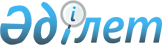 О внесении изменений и дополнений в некоторые указы Президента Республики КазахстанУказ Президента Республики Казахстан от 21 июня 2002 года N 895.

      В целях повышения уровня ответственности государственных служащих и в соответствии с Указом Президента Республики Казахстан от 2 апреля 2002 года № 839 "Об образовании Комиссии при Президенте Республики Казахстан по вопросам борьбы с коррупцией и соблюдения служебной этики государственными служащими" постановляю: 

      1. Внести изменения и дополнения в следующие указы Президента Республики Казахстан: 

      1) утратил силу Указом Президента РК от 29.08.2014 № 900;

      2) утратил силу Указом Президента РК от 29.12.2015 № 152 (вводится в действие с 01.01.2016);

      3) утратил силу Указом Президента РК от 29.12.2015 № 152 (вводится в действие с 01.01.2016).

      Сноска. Пункт 1 с изменениями, внесенными Указами Президента РК от 29.08.2014 № 900; от 29.12.2015 № 152 (вводится в действие с 01.01.2016).

      2. Правительству Республики Казахстан: 

      в месячный срок разработать совместно с Администрацией Президента Республики Казахстан и утвердить новое типовое положение о дисциплинарном совете области, городов Астаны и Алматы, предусмотрев в числе полномочий дисциплинарного совета рассмотрение дисциплинарных дел в отношении должностных лиц, иных лиц, уполномоченных на выполнение государственных функций, и лиц, приравненных к ним, в местных исполнительных, территориальных государственных органах, органах местного самоуправления и государственных организациях, совершивших коррупционные правонарушения, влекущие дисциплинарную ответственность, и нарушения Правил служебной этики, а также должностных лиц территориальных правоохранительных органов и специальных служб, совершивших коррупционные правонарушения, влекущие дисциплинарную ответственность; 

      привести свои акты в соответствие с настоящим Указом. 

      3. Акимам областей, городов Астаны и Алматы принять меры по повышению эффективности деятельности дисциплинарных советов, их организационному и материально-техническому укреплению.     4. Контроль за исполнением настоящего Указа возложить на Администрацию Президента Республики Казахстан.     5. Настоящий Указ вступает в силу со дня подписания.     Президент     Республики Казахстан 
					© 2012. РГП на ПХВ «Институт законодательства и правовой информации Республики Казахстан» Министерства юстиции Республики Казахстан
				